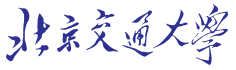 Beijing Jiaotong 证  明兹证明，姓名：XX，学号：XXXXXX，身份证号码：XXXXXXXX，系我校经济管理学院XX专业硕士研究生，X年X月获入学学业X等奖助金；X年X月获X等学业奖学金。特此证明！北京交通大学经济管理学院专业学位教育中心X年X月X日